CONFIDENTIAL PERSONAL DATA QUESTIONNAIREUNITED STATES ATTORNEYFOR THE DISTRICT OF OREGONPlease complete this questionnaire and submit with a cover letter, resume and all requested application materials to Elise Gaffney (elise_gaffney@wyden.senate.gov) by September 30, 2021. If you are selected for further consideration, you will be asked to submit answers to Part B.___PART AName: State full name (include any former names used).Address, please list:Current office address:Current residential address:Birthplace: State date and place of birth.Education: List in reverse chronological order each college, law school, or any other institution of higher education attended and indicate for each the dates of attendance, whether a degree was received, and the date each degree was received.Employment Record: List in reverse chronological order all governmental agencies, business, or professional corporations; companies, firms, or other enterprises; partnerships, institutions, or organization, non-profit or otherwise, with which you have been affiliated as an officer, director, partner, proprietor, or employee since graduation from college, whether or not you received payment for your services. Include the name and address of the employer and job title or description. If you have ever been discharged from employment for anyreason or have ever resigned after being informed that your employer intended to discharge you, please also explain.Military Service and Draft Status: Identify any service in the U.S. Military, including dates of service, branch of service, rank or rate, serial number (if different from social security number), and type of discharge received, and whether you have registered for selective service.Honors and Awards: List any scholarships, fellowships, honorary degrees, academic or professional honors, honorary society memberships, military awards, and any other special recognition for outstanding service or achievement.Bar Associations: List all bar associations or legal or judicial-related committees, selection panels or conferences of which you are or have been a member, and give the titles and dates of any offices, which you have held in such groups.Bar and Court Admission:When were you admitted to practice law in Oregon?Are you admitted to practice law in other states? If so, give the names of such states and dates of admission. Please explain the reason for any lapse in membership.List all courts in which you have been admitted to practice, including dates of admission and any lapses in membership. Please explain the reason or any lapse in membership. Give the same information for administrative bodies that require special admission to practice.Current Practice: Are you actively engaged in the practice of law at the present time? If you are connected with a law firm, a corporate law department, or a governmental agency, please state its name and indicate the nature and duration of your relationship.Localities: If, in the past, you have practiced in other localities or have been connected with other law firms, corporate law departments or governmental agencies, please give the particulars, including the locations, the names of the firms, corporate law departments, or agencies and your relationships thereto, and the relevant dates. Indicate also any period in the past during which you practiced alone.Areas of Practice: What is/was the general character of your practice? If the nature of your practice has been substantially different at any time in the past, give the details, including the character of such and the periods involved.What percentage of your legal practice is/was:Do/Did you regularly appear in court (while a practicing attorney)? List the counties where you appear/appeared on a regular basis.What percentage of your appearance in the last ten years of your practice was in:What percentage of your litigation in the last ten years of your practice was:What percentage of your trials in the last ten years of your practice was:Please check box that applies: In the last fifteen years of your practice, how many bench or jury trials did you try in courts of record?
 □ less than 5 
□ 5 to 10
□ 10 to 20
□ 20 or moreState in detail your experiences in adversary proceedings before administrative boards or commissions during the last ten years of your practice.Business Affiliation: If you are now an officer or director of any business organization or otherwise engaged in the management of any business enterprise, please give details, including the name of the enterprise, the nature of the business, the title of your position, the nature of your duties, and the term of your service. If it is not your intention to resign such positions and give up any other participation in the management of any of the foregoing enterprises, please so state, giving reasons.Have you ever been sued by a client? If so, please give the particulars.Complaints: Has a complaint of discrimination on the basis of sex, race, religion, national origin, age or handicap ever been filed against you or against any firm or organization during your affiliation with it? If so, please describe the complaint and its resolution.Criminal Activity: Were criminal charges ever instituted against an organization during your affiliation with it as an officer or director? If so, please give the details.Criminal History: Have you ever been arrested, charged, or held by federal, state, or other law enforcement authorities for violation of any federal law, state law, county or municipal law, regulation or ordinance? If so, please give the details. Do not include traffic violations for which a fine of $100.00 or less was imposed.Legal Proceedings: Have you ever been a party or otherwise involved in any legal proceedings? If so, give the particulars. Do not list proceedings in which you were merely a nominal party where no allegations of wrongdoing were alleged against you. Include all legal proceedings in which you were a party in interest, a material witness, the subject of a complaint, were named as a co-conspirator or co-respondent, and any grand jury investigation in which you figured as a subject, or in which you appeared as a witness.Conduct Breach: Have you ever been disciplined or cited for a breach of ethics or unprofessional conduct by, or are you now the subject of a complaint to, any courts, administrative agency, bar association, disciplinary committees, or other professional group? Have any complaints been filed against you with a bar association, court or other agency that did not result in a citation or disciplinary action? If so, please give the particulars.Other Information: State any other information, which you regard as pertinent or appropriate to disclose. Please also include any statewide or local bar endorsements.Memberships: List all professional, business, fraternal, scholarly, civic, charitable, or other organizations, other than those listed in response to Questions 8 or 9 to which you belong, or to which you have belonged, since the beginning of college. Provide dates of membership or participation, and any office you held. Include clubs, working groups, advisory or editorial boards, panels, committees, conferences, or publications. Do any of these organizations, clubs, or groups restrict membership on the basis of race, sex, religion, or national origin?List all organizations to which you belonged to in college and law school. Provide dates of membership or participation, and any office you held. Include clubs, working groups, advisory or editorial boards, panels, committees, conferences, or publications. Do any of these organizations, clubs, or groups restrict membership on the basis of race, sex, religion, or national origin?If not provided in response to question 20, please provide information regarding your non-legal volunteer activities, including, if possible, specific descriptions and duration of time.Published Writings and Public Statements:List the titles, publishers, and dates of books, articles, reports, letters to the editor, editorial pieces, or other published material you have written or edited, including material published only on the internet. Supply a copy of all published material.Supply a copy of any reports, memoranda, or policy statements you prepared or contributed in the preparation of on behalf of any bar association, committee, conference, or organization of which you were or are a member. If you do not have a copy of a report, memorandum or policy statement, give the name and address of the organization that issued it, the date of the document, and a summary of its subject matter.Provide a copy or transcript of any print or broadcast media that interviewed or quoted you in any publication or transmission for distribution.Public Office, Political Activities, and Affiliations: List chronologically any public offices you have held, including the terms of service and whether such positions were elected or appointed. If appointed, please include the name of the individual who appointed you. Also, state chronologically any unsuccessful candidacies you have had for elective office or unsuccessful nominations for appointed office. Finally, list any positions held, whether compensated or not, with a national, state, or local political party organization.23.1 If you have ever held a position or played a role in a political campaign, identify the particulars of the campaign, including the candidate, dates of the campaign, your title and responsibilitiesLitigation: Describe the ten (10) most significant litigated matters which you personally handled, whether or not you were the attorney of record. Give the citations, if the cases were reported, and the docket number and date if unreported. Give a capsule summary of the substance of each case. Identify the party or parties whom you represented; describe in detail the nature of your participation in the litigation and the final disposition of the case. Also state as to each case:the date of representation;the name of the court and the name of the judge or judges before whom the case was litigated; andthe individual name, addresses, and telephone numbers of co-counsel and of principal counsel for each of the other parties.Legal Activities: Describe the most significant legal activities you have pursued, including significant litigation which did not progress to trial or legal matters that did not involve litigation. Describe fully the nature of your participation in these activities. List any client(s) or organization(s) for whom you performed lobbying activities and describe the lobbying activities you performed on behalf of such client(s) or organizations(s). (Note: As to any facts requested in this question, please omit any information protected by the attorney-client privilege.) Teaching: What courses have you taught? For each course, state the title, the institution at which you taught the course, the years in which you taught the course, and describe briefly the subject matter of the course and the major topics taught. If you have a syllabus of each course, provide a copy. Please also include include any CLEs that you have ledOutside Commitments During Service: Do you have any plans, commitments, or agreements to pursue outside employment, with or without compensation, during your service? If so, explain. Pro Bono Work: An ethical consideration under Canon 2 of the American Bar Association’s Code of Professional Responsibility calls for “every lawyer, regardless of professional prominence or professional workload, to find some time to participate in serving the disadvantaged.” Describe what you have done to fulfill these responsibilities, listing specific instances and the amount of time devoted to each. President Biden has expressed his desire to nominate individuals who come from a wide range of life and professional experiences, including those based on their race, ethnicity, national origin, gender, sexual orientation, gender identity, religion, veteran status, and disability. Please explain how appointing you to as U.S. Attorney would further this goal.                                                                         /  	 SIGNATURE                                                    DATEThe foregoing instrument was subscribed and sworn before me this             day of  	            , by                                                                  .Notary PublicMy Commission Expires:                                                       .PART B30.	 Sources of Income: List sources and amounts of all income received during the calendar year preceding your nomination and for the current calendar year, including all salaries, fees, dividends, interest, gifts, rents, royalties, licensing fees, honoraria, and other items exceeding $500 or more (if you prefer to do so, copies of the financial disclosure report, required by the Ethics in Government Act of 1978, may be substituted here).31.	Statement of Net Worth: Please complete the attached financial net worth statement in detail (add schedules as called for).32.    Bankruptcy and Tax Information: Provide information for yourself and your spouseHave you and your spouse filed and paid all taxes (federal, state, and local) as ofthe present date? Indicate if you filed “married filing separately.”b.   Have you ever made any back tax payments? If so, please provide full details.c.   Has a tax lien or other collection procedure(s) ever been instituted against you or your spouse by federal, state, or local authorities? If so, provide full details.d.   Have you or your spouse ever been the subject of any audit, investigation, or inquiry for federal, state, or local taxes? If so, provide full details.e.   Have you or your spouse ever declared bankruptcy? If so, provide full details.33.    Potential Conflicts of Interest:a.   Identify the family members or other persons, parties, affiliations, pending and categories of litigation, financial arrangements, or other factors that are likely to present potential conflicts-of-interest when you first assume the position to which you have been nominated. Explain how you would address any such conflict if it were to arise.b.   Explain how you will resolve any potential conflict of interest, including the procedure you will follow in determining these areas of concern.34.    Health: Have you ever been treated for or had any problem with alcoholism or any related condition associated with consumption of alcoholic beverages or any other form of drug addiction or dependence? If so, give details.FINANCIAL STATEMENT NET WORTH
Provide a complete, current financial net worth statement which itemizes in detail all assets (including bank accounts, real estate, securities, trusts, investments, and other financial holdings) all liabilities (including debts, mortgages, loans, and other financial obligations) of yourself, your spouse, and other immediate members of your household.                                                                         /  	 SIGNATURE                                                    DATEThe foregoing instrument was subscribed and sworn before me this             day of  	            , by                                                                  .Notary PublicMy Commission Expires:                                                       .Addendum:REMUS MEMODecember 22, 2020 Dear Senator, As the incoming White House Counsel, I look forward to working with you on many shared priorities during the Biden-Harris Administration. Today, I am writing to invite you to provide recommendations for highly qualified and diverse candidates for U.S. Attorney, U.S. Marshal, and U.S. District Court nominations in your state. With respect to each of these positions, President-elect Biden is eager to nominate individuals who reflect the best of America, and who look like America. We are confident this is a shared goal. We therefore ask that you propose talented individuals who would bring to these critically important roles a wide range of life and professional experiences, including those based on their race, ethnicity, national origin, gender, sexual orientation, gender identity, religion, veteran status, and disability. With respect to U.S. Attorney and U.S. Marshal positions, we seek to nominate individuals who will act with independence and integrity and uphold the finest traditions of the U.S. Department of Justice. With respect to U.S. District Court positions, we are particularly focused on nominating individuals whose legal experiences have been historically underrepresented on the federal bench, including those who are public defenders, civil rights and legal aid attorneys, and those who represent Americans in every walk of life. If you choose to use judicial nominating commissions to evaluate U.S. District Court candidates in your state, we encourage you to set up those commissions immediately — regardless of whether vacancies currently exist — and we ask you to consider having your commissions continue to evaluate candidates on an ongoing basis. Moving forward, we will request that you forward names to us within 45 days of any new vacancy being announced, so that we can expeditiously consider your recommendations. We are enthusiastic about receiving your recommendations for these positions (including current district court vacancies) as soon as possible and not later than January 19, 2020. For each position, we ask that you send to us at least three candidates. Please email your recommendations to our Office of Legislative Affairs (OLA) via OLArecommendations@jbrpt.org. Should this deadline pose an issue, please reach out to OLA to discuss further. We look forward to working with you and your staff to fill these critically important positions and on many other common goals in the weeks and months ahead. Sincerely, 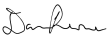 Dana Remus, White House Counsel-DesignateCriminalTortReal estate [litigation]CorporateTrusts & estates [litigation]Domestic relationsLabor relationsOther (specify) Business and IP litigationFederal courtsState courts of recordOther courts (specify)State or federal administrative agency proceedings (specify)Civil (please identify the types of civil litigation)CriminalAdministrativeJuryNon-juryASSETSLIABILITIESCash on hand and in banksNotes payable to banks-securedU.S. Government securities-add scheduleNotes payable to banks-unsecuredListed securities (add schedule)Notes payable to relativesUnlisted securities (add schedule)Notes payable to othersAccounts and notes receivable:Unpaid income taxDue from relatives and friendsOther unpaid income and interestDoubtfulReal estate mortgages payable (add schedule)Real estate owned (add schedule)Chattel mortgages and other liens payableReal estate mortgages receivableOther debts (itemize):Autos and other personal propertyTotal liabilitiesCash value-life insuranceNet WorthOther assets itemize:Total liabilities and net worthTotal AssetsCONTINGENT LIABILITIESGENERAL INFORMATIONAs endorser, comaker, or guarantorAre any assets pledged? (add schedule)On leases or contractsAre you defendant in any suits or legal actions?Legal ClaimsHave you ever taken bankruptcyProvision for Federal Income TaxOther special debt